Name: ___________________________________________	Date: _________	Mods: ______Blood Vessel Review (ch. 15.4)Basics of Blood Vessels  https://www.youtube.com/watch?v=d4HQDD-lGyE&nohtml5=False In which type of vessel is blood pressure (BP) the highest?The lowest?What causes atherosclerosis?What happens to BP when having this condition?What happens to the lumen of the blood vessel?Heart Sounds and Blood Pressurehttps://www.youtube.com/watch?v=ALqdHnD7c18&nohtml5=False What is happening to ventricles duringSystole?Diastole?The closing of which valves causes the sound of“Lub”?“Dub”? What is “pulse”?Which type of vessel do we feel for pulse?Where is the radial artery located?Where is the carotid artery located?Chart the flow of blood from heart to tissues and back again:Ventricle	Arteries		____________		______________	_____________																					Atria		VeinsNormal BP is around ____________/ ____________The top number is Systole, the bottom number is _____________Using a sphygmomanometer, put the cuff on the arm where the ______________ artery is located.Why take blood from a vein as opposed to an artery?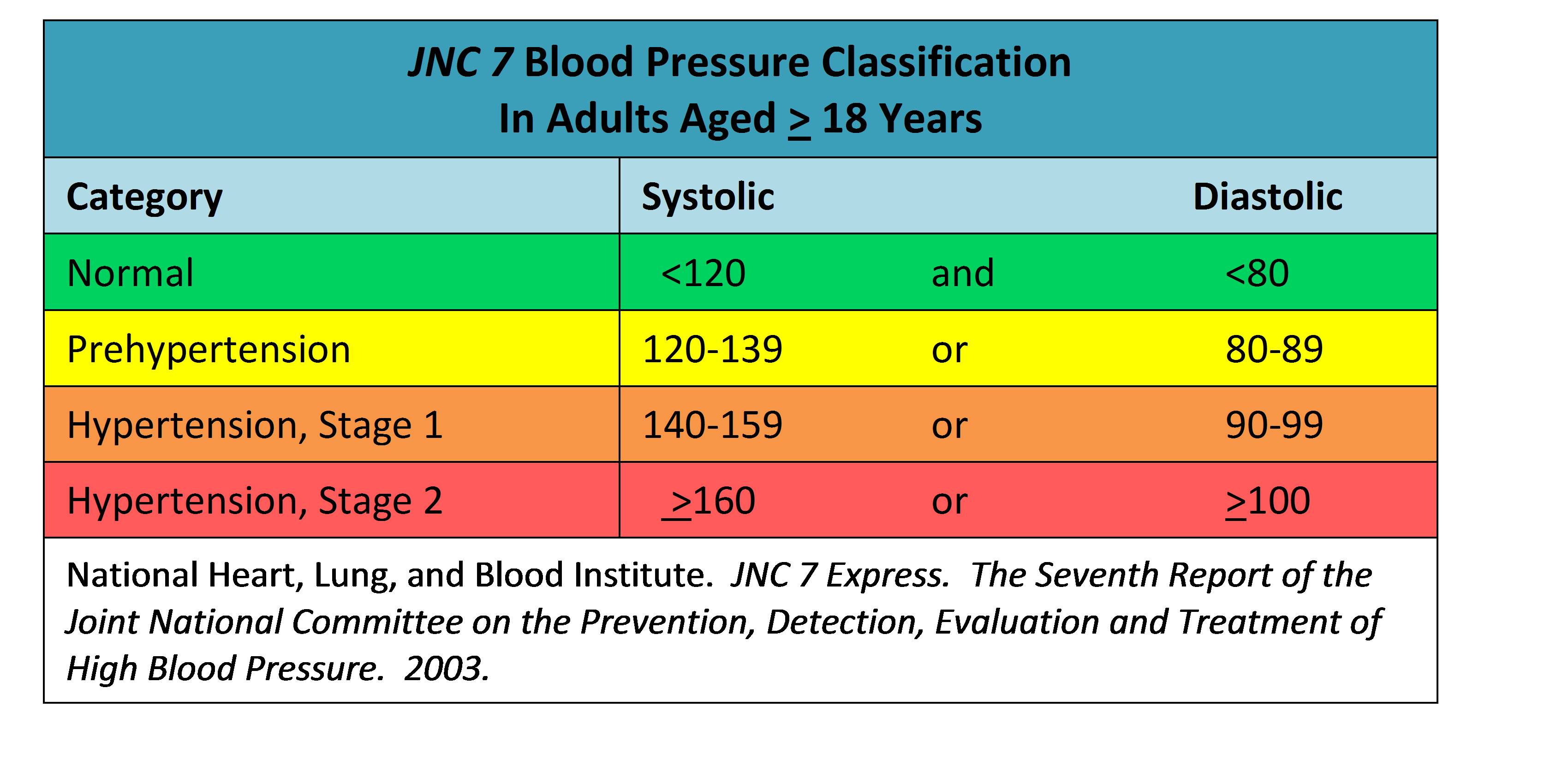 